Главным  редакторам  «Волжская Новь», «Мой поселок»Сайт администрации  Волжского района	Главам городских и сельских поселений(для размещения  на сайте  и СМИ)ИНФОРМАЦИЯ  «Прокуратура района через суд добивается взыскания неустойки с лиц, имеющих задолженность по алиментам»Прокуратурой Волжского района Самарской области проведена проверка законодательства об исполнительном производстве, а также надлежащего исполнения родителями своих родительских обязанностей в отношении несовершеннолетних детей, по уплате алиментов, взысканных по решениям суда.Семейным кодексом Российской Федерации предусмотрена ответственность за несвоевременную уплату алиментов. Так, в соответствии со ст. 115 Семейного кодекса РФ при образовании задолженности по вине лица, обязанного уплачивать алименты по решению суда, данное лицо уплачивает получателю алиментов неустойку в размере одной второй процента от суммы невыплаченных алиментов за каждый день просрочки.В ходе надзорных мероприятий прокуратурой Волжского района Самарской области выявлены факты уклонения родителями от уплаты алиментов на содержание своих детей.Учитывая данные обстоятельства, прокурор района предъявил в защиту интересов несовершеннолетних 3 исковых заявлений к их родителям о взыскании в соответствии со ст. 115 Семейного кодекса Российской Федерации неустойки в размере 1/2 процента от суммы невыплаченных алиментов за каждый день просрочки.В настоящее время исковые заявления находятся в стадии рассмотрения.Результаты рассмотрения исковых заявлений находятся на контроле в прокуратуре района. Старший помощник прокурора района                              Л.А.Софронова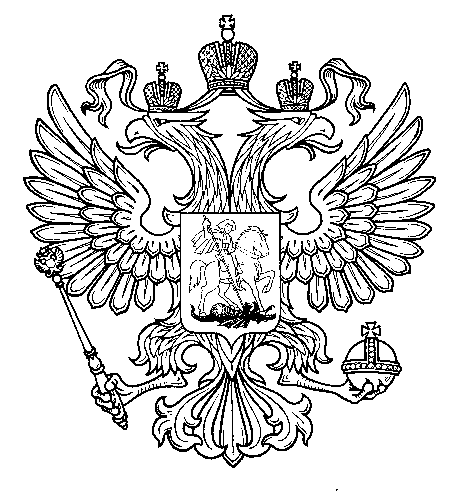 ПрокуратураРоссийской  ФедерацииПрокуратура Самарской областиП Р О К У Р А Т У Р АВолжского районаул. Мечникова, д. 54а, Самара, 4430308 (846) 339-74-25 (27)27.10.2016 № ________________________